Probability Trees GREEN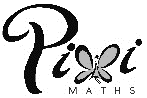 Question 1Jayne has 12 coloured balls in a bag. 5 of the balls are yellow and the rest are blue. She removes a ball at random from the bag and notes the colour before replacing it. She then chooses a second ball.a)	Draw a tree diagram showing all possible outcomes.b)	Calculate the probability that:i)	She selects two blue ballsii)	She selects a yellow then a blue balliii)	She selects two balls of the same colouriv)	She selects two balls of different coloursQuestion 2Kelvin has 15 chocolates left in a box. 11 are strawberry creams and 4 are orange creams. Kelvin takes two chocolates (one after the other) from his box and eats them.a)	Draw a tree diagram showing all possible outcomes.b)	Calculate the probability that:i)	He eats two strawberry creamsii)	He eats an orange cream and then a strawberry creamiii)	He eats two of the same chocolateiv)	He eats two different chocolatesProbability Trees AMBERQuestion 1Jayne has 12 coloured balls in a bag. 5 of the balls are yellow and the rest are blue. She removes a ball at random from the bag and notes the colour before replacing it. She then chooses a second ball.a)	Draw a tree diagram showing all possible outcomes.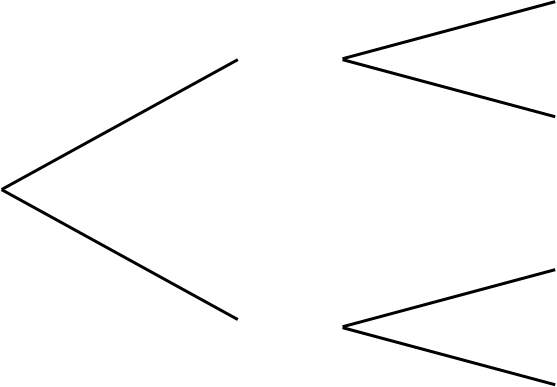 b)	Calculate the probability that:i)	She selects two blue balls (blue AND blue) ii)	She selects a yellow then a blue ball (yellow AND blue) iii)	She selects two balls of the same colour	(yellow AND yellow OR blue AND blue) iv)	She selects two balls of different coloursQuestion 2Kelvin has 15 chocolates left in a box. 11 are strawberry creams and 4 are orange creams. Kelvin takes two chocolates (one after the other) from his box and eats them.a)	Draw a tree diagram showing all possible outcomes.b)	Calculate the probability that:i)	He eats two strawberry creamsii)	He eats an orange cream and then a strawberry creamiii)	He eats two of the same chocolateiv)	He eats two different chocolatesProbability Trees REDQuestion 1Jayne has 12 coloured balls in a bag. 5 of the balls are yellow and the rest are blue. She removes a ball at random from the bag and notes the colour before replacing it. She then chooses a second ball.a)	Draw a tree diagram showing all possible outcomes.	       First choice				Second choice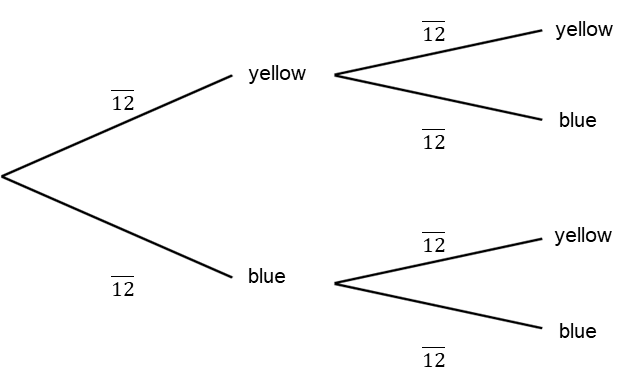 b)	Calculate the probability that:i)	She selects two blue balls (blue AND blue) ii)	She selects a yellow then a blue ball (yellow AND blue) iii)	She selects two balls of the same colour	(yellow AND yellow OR blue AND blue) iv)	She selects two balls of different coloursQuestion 2Kelvin has 15 chocolates left in a box. 11 are strawberry creams and 4 are orange creams. Kelvin takes two chocolates (one after the other) from his box and eats them.a)	Draw a tree diagram showing all possible outcomes.	       First choice				Second choice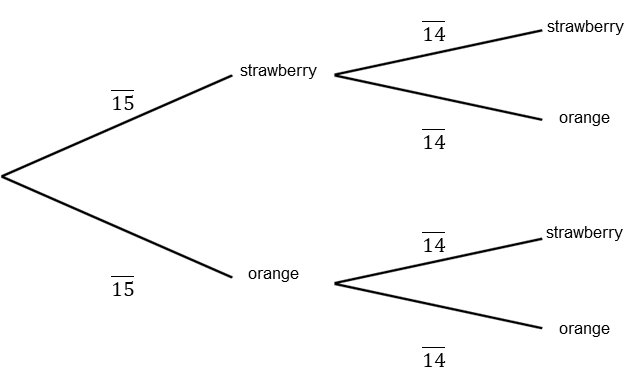 b)	Calculate the probability that:i)	He eats two strawberry creamsii)	He eats an orange cream and then a strawberry creamiii)	He eats two of the same chocolateiv)	He eats two different chocolates